1.1. Описание услуги1.1. Описание услуги1.1. Описание услуги1.1. Описание услуги1.1. Описание услуги1.1. Описание услуги1.1. Описание услуги1.1. Описание услугиУслуга обеспечивает поддержку функционирования и администрирования серверного оборудования Заказчика.Услуга включает выполнение стандартных запросов, регламентных работ, устранение неисправностей, обеспечение функционирования серверного оборудования, решение вопросов, связанных с доступом, изменение конфигурации серверного оборудования, обновление программного обеспечения, а также подготовка учебных материалов и ответов на часто задаваемые вопросы, связанные с серверным оборудованием Заказчика.Услуга обеспечивает поддержку функционирования и администрирования серверного оборудования Заказчика.Услуга включает выполнение стандартных запросов, регламентных работ, устранение неисправностей, обеспечение функционирования серверного оборудования, решение вопросов, связанных с доступом, изменение конфигурации серверного оборудования, обновление программного обеспечения, а также подготовка учебных материалов и ответов на часто задаваемые вопросы, связанные с серверным оборудованием Заказчика.Услуга обеспечивает поддержку функционирования и администрирования серверного оборудования Заказчика.Услуга включает выполнение стандартных запросов, регламентных работ, устранение неисправностей, обеспечение функционирования серверного оборудования, решение вопросов, связанных с доступом, изменение конфигурации серверного оборудования, обновление программного обеспечения, а также подготовка учебных материалов и ответов на часто задаваемые вопросы, связанные с серверным оборудованием Заказчика.Услуга обеспечивает поддержку функционирования и администрирования серверного оборудования Заказчика.Услуга включает выполнение стандартных запросов, регламентных работ, устранение неисправностей, обеспечение функционирования серверного оборудования, решение вопросов, связанных с доступом, изменение конфигурации серверного оборудования, обновление программного обеспечения, а также подготовка учебных материалов и ответов на часто задаваемые вопросы, связанные с серверным оборудованием Заказчика.Услуга обеспечивает поддержку функционирования и администрирования серверного оборудования Заказчика.Услуга включает выполнение стандартных запросов, регламентных работ, устранение неисправностей, обеспечение функционирования серверного оборудования, решение вопросов, связанных с доступом, изменение конфигурации серверного оборудования, обновление программного обеспечения, а также подготовка учебных материалов и ответов на часто задаваемые вопросы, связанные с серверным оборудованием Заказчика.Услуга обеспечивает поддержку функционирования и администрирования серверного оборудования Заказчика.Услуга включает выполнение стандартных запросов, регламентных работ, устранение неисправностей, обеспечение функционирования серверного оборудования, решение вопросов, связанных с доступом, изменение конфигурации серверного оборудования, обновление программного обеспечения, а также подготовка учебных материалов и ответов на часто задаваемые вопросы, связанные с серверным оборудованием Заказчика.Услуга обеспечивает поддержку функционирования и администрирования серверного оборудования Заказчика.Услуга включает выполнение стандартных запросов, регламентных работ, устранение неисправностей, обеспечение функционирования серверного оборудования, решение вопросов, связанных с доступом, изменение конфигурации серверного оборудования, обновление программного обеспечения, а также подготовка учебных материалов и ответов на часто задаваемые вопросы, связанные с серверным оборудованием Заказчика.Услуга обеспечивает поддержку функционирования и администрирования серверного оборудования Заказчика.Услуга включает выполнение стандартных запросов, регламентных работ, устранение неисправностей, обеспечение функционирования серверного оборудования, решение вопросов, связанных с доступом, изменение конфигурации серверного оборудования, обновление программного обеспечения, а также подготовка учебных материалов и ответов на часто задаваемые вопросы, связанные с серверным оборудованием Заказчика.1.2. Способ подключения к ИТ-системе (если необходимо и в зависимости от технической возможности организации)1.2. Способ подключения к ИТ-системе (если необходимо и в зависимости от технической возможности организации)1.2. Способ подключения к ИТ-системе (если необходимо и в зависимости от технической возможности организации)1.2. Способ подключения к ИТ-системе (если необходимо и в зависимости от технической возможности организации)1.2. Способ подключения к ИТ-системе (если необходимо и в зависимости от технической возможности организации)1.2. Способ подключения к ИТ-системе (если необходимо и в зависимости от технической возможности организации)1.2. Способ подключения к ИТ-системе (если необходимо и в зависимости от технической возможности организации)1.2. Способ подключения к ИТ-системе (если необходимо и в зависимости от технической возможности организации)Ярлык на Портале терминальных приложенийПрямая ссылка на Web-ресурс из КСПДПрямая ссылка на Web-ресурс из интернет (требуется СКЗИ на АРМ / не требуется)«Толстый клиент» на АРМ пользователя (требуется СКЗИ на АРМ / не требуется)Другой способ ___ Для данной услуги не применяется __________________Ярлык на Портале терминальных приложенийПрямая ссылка на Web-ресурс из КСПДПрямая ссылка на Web-ресурс из интернет (требуется СКЗИ на АРМ / не требуется)«Толстый клиент» на АРМ пользователя (требуется СКЗИ на АРМ / не требуется)Другой способ ___ Для данной услуги не применяется __________________Ярлык на Портале терминальных приложенийПрямая ссылка на Web-ресурс из КСПДПрямая ссылка на Web-ресурс из интернет (требуется СКЗИ на АРМ / не требуется)«Толстый клиент» на АРМ пользователя (требуется СКЗИ на АРМ / не требуется)Другой способ ___ Для данной услуги не применяется __________________Ярлык на Портале терминальных приложенийПрямая ссылка на Web-ресурс из КСПДПрямая ссылка на Web-ресурс из интернет (требуется СКЗИ на АРМ / не требуется)«Толстый клиент» на АРМ пользователя (требуется СКЗИ на АРМ / не требуется)Другой способ ___ Для данной услуги не применяется __________________Ярлык на Портале терминальных приложенийПрямая ссылка на Web-ресурс из КСПДПрямая ссылка на Web-ресурс из интернет (требуется СКЗИ на АРМ / не требуется)«Толстый клиент» на АРМ пользователя (требуется СКЗИ на АРМ / не требуется)Другой способ ___ Для данной услуги не применяется __________________Ярлык на Портале терминальных приложенийПрямая ссылка на Web-ресурс из КСПДПрямая ссылка на Web-ресурс из интернет (требуется СКЗИ на АРМ / не требуется)«Толстый клиент» на АРМ пользователя (требуется СКЗИ на АРМ / не требуется)Другой способ ___ Для данной услуги не применяется __________________Ярлык на Портале терминальных приложенийПрямая ссылка на Web-ресурс из КСПДПрямая ссылка на Web-ресурс из интернет (требуется СКЗИ на АРМ / не требуется)«Толстый клиент» на АРМ пользователя (требуется СКЗИ на АРМ / не требуется)Другой способ ___ Для данной услуги не применяется __________________Ярлык на Портале терминальных приложенийПрямая ссылка на Web-ресурс из КСПДПрямая ссылка на Web-ресурс из интернет (требуется СКЗИ на АРМ / не требуется)«Толстый клиент» на АРМ пользователя (требуется СКЗИ на АРМ / не требуется)Другой способ ___ Для данной услуги не применяется __________________1.3. Группа корпоративных бизнес-процессов / сценариев, поддерживаемых в рамках услуги   1.3. Группа корпоративных бизнес-процессов / сценариев, поддерживаемых в рамках услуги   1.3. Группа корпоративных бизнес-процессов / сценариев, поддерживаемых в рамках услуги   1.3. Группа корпоративных бизнес-процессов / сценариев, поддерживаемых в рамках услуги   1.3. Группа корпоративных бизнес-процессов / сценариев, поддерживаемых в рамках услуги   1.3. Группа корпоративных бизнес-процессов / сценариев, поддерживаемых в рамках услуги   1.3. Группа корпоративных бизнес-процессов / сценариев, поддерживаемых в рамках услуги   1.3. Группа корпоративных бизнес-процессов / сценариев, поддерживаемых в рамках услуги    Для данной услуги не применяется Для данной услуги не применяется Для данной услуги не применяется Для данной услуги не применяется Для данной услуги не применяется Для данной услуги не применяется Для данной услуги не применяется Для данной услуги не применяется1.4. Интеграция с корпоративными ИТ-системами1.4. Интеграция с корпоративными ИТ-системами1.4. Интеграция с корпоративными ИТ-системами1.4. Интеграция с корпоративными ИТ-системами1.4. Интеграция с корпоративными ИТ-системами1.4. Интеграция с корпоративными ИТ-системами1.4. Интеграция с корпоративными ИТ-системами1.4. Интеграция с корпоративными ИТ-системамиИТ-системаГруппа процессовГруппа процессовГруппа процессовГруппа процессовГруппа процессовГруппа процессовДля данной услуги не применяетсяДля данной услуги не применяетсяДля данной услуги не применяетсяДля данной услуги не применяетсяДля данной услуги не применяетсяДля данной услуги не применяется1.5. Интеграция с внешними ИТ-системами1.5. Интеграция с внешними ИТ-системами1.5. Интеграция с внешними ИТ-системами1.5. Интеграция с внешними ИТ-системами1.5. Интеграция с внешними ИТ-системами1.5. Интеграция с внешними ИТ-системами1.5. Интеграция с внешними ИТ-системами1.5. Интеграция с внешними ИТ-системамиИТ-системаГруппа процессовГруппа процессовГруппа процессовГруппа процессовГруппа процессовГруппа процессов Для данной услуги не применяется Для данной услуги не применяется Для данной услуги не применяется Для данной услуги не применяется Для данной услуги не применяется Для данной услуги не применяется1.6. Состав услуги1.6. Состав услуги1.6. Состав услуги1.6. Состав услуги1.6. Состав услуги1.6. Состав услуги1.6. Состав услуги1.6. Состав услугиЦентр поддержки пользователей - Прием, обработка, регистрация и маршрутизация поступающих обращений от пользователей. - Прием, обработка, регистрация и маршрутизация поступающих обращений от пользователей. - Прием, обработка, регистрация и маршрутизация поступающих обращений от пользователей. - Прием, обработка, регистрация и маршрутизация поступающих обращений от пользователей. - Прием, обработка, регистрация и маршрутизация поступающих обращений от пользователей. - Прием, обработка, регистрация и маршрутизация поступающих обращений от пользователей.Функциональная поддержкаДля данной услуги не применяетсяДля данной услуги не применяетсяДля данной услуги не применяетсяДля данной услуги не применяетсяДля данной услуги не применяетсяДля данной услуги не применяетсяПоддержка интеграционных процессовДля данной услуги не применяетсяДля данной услуги не применяетсяДля данной услуги не применяетсяДля данной услуги не применяетсяДля данной услуги не применяетсяДля данной услуги не применяетсяИТ-инфраструктура  - Устранение возникающих инцидентов, проблем и выполнение работ по стандартным запросам, связанных с работой серверного оборудования; - Анализ и диагностика сбоев или неисправностей, связанных с некорректной работой серверного оборудования; - Подготовка изменений, выполнение работ по Изменению, тестированию изменений серверного оборудования; - Выполнение работ по восстановлению исходного состояния серверного оборудования; Монтаж оборудования и подключение к существующим сетям LAN, SAN, а также к электропитанию; - Взаимодействие с поставщиками оборудования и контроль решения инцидентов в рамках предоставляемой ими поддержки; - Подготовка расписания и выполнение регламентных работ по серверному оборудованию:       • Определение состава регламентных работ для обслуживания серверного оборудования;      • Определение временных затрат по выполнению состава регламентных работ по обслуживанию серверного оборудования;      • Формирование и утверждение плана по обслуживанию серверного оборудования;      • Просмотр и анализ сообщений системного журнала;      • Установка программных обновлений, патчей;      • Периодический перезапуск;      • Функциональная диагностика;'- Ввод в эксплуатацию и мероприятия по выводу из эксплуатации элементов ИТ-инфраструктуры:      • Установка и настройка серверного оборудования;      • Проведение функционального тестирования серверного оборудования;      • Удаление серверного оборудования из продуктивной среды;       • Выполнение работ по выводу из эксплуатации;- Планирование управления и мониторинг доступности ресурсов серверного оборудования;- Расследование и диагностика массовых сбоев и неисправностей серверного оборудования;- Описание не устраненных неисправностей и временных (обходных) решений;- Управление доступом к серверному оборудованию (добавление, удаление, блокировка учетных записей/разграничение прав доступа к серверному оборудованию).  - Устранение возникающих инцидентов, проблем и выполнение работ по стандартным запросам, связанных с работой серверного оборудования; - Анализ и диагностика сбоев или неисправностей, связанных с некорректной работой серверного оборудования; - Подготовка изменений, выполнение работ по Изменению, тестированию изменений серверного оборудования; - Выполнение работ по восстановлению исходного состояния серверного оборудования; Монтаж оборудования и подключение к существующим сетям LAN, SAN, а также к электропитанию; - Взаимодействие с поставщиками оборудования и контроль решения инцидентов в рамках предоставляемой ими поддержки; - Подготовка расписания и выполнение регламентных работ по серверному оборудованию:       • Определение состава регламентных работ для обслуживания серверного оборудования;      • Определение временных затрат по выполнению состава регламентных работ по обслуживанию серверного оборудования;      • Формирование и утверждение плана по обслуживанию серверного оборудования;      • Просмотр и анализ сообщений системного журнала;      • Установка программных обновлений, патчей;      • Периодический перезапуск;      • Функциональная диагностика;'- Ввод в эксплуатацию и мероприятия по выводу из эксплуатации элементов ИТ-инфраструктуры:      • Установка и настройка серверного оборудования;      • Проведение функционального тестирования серверного оборудования;      • Удаление серверного оборудования из продуктивной среды;       • Выполнение работ по выводу из эксплуатации;- Планирование управления и мониторинг доступности ресурсов серверного оборудования;- Расследование и диагностика массовых сбоев и неисправностей серверного оборудования;- Описание не устраненных неисправностей и временных (обходных) решений;- Управление доступом к серверному оборудованию (добавление, удаление, блокировка учетных записей/разграничение прав доступа к серверному оборудованию).  - Устранение возникающих инцидентов, проблем и выполнение работ по стандартным запросам, связанных с работой серверного оборудования; - Анализ и диагностика сбоев или неисправностей, связанных с некорректной работой серверного оборудования; - Подготовка изменений, выполнение работ по Изменению, тестированию изменений серверного оборудования; - Выполнение работ по восстановлению исходного состояния серверного оборудования; Монтаж оборудования и подключение к существующим сетям LAN, SAN, а также к электропитанию; - Взаимодействие с поставщиками оборудования и контроль решения инцидентов в рамках предоставляемой ими поддержки; - Подготовка расписания и выполнение регламентных работ по серверному оборудованию:       • Определение состава регламентных работ для обслуживания серверного оборудования;      • Определение временных затрат по выполнению состава регламентных работ по обслуживанию серверного оборудования;      • Формирование и утверждение плана по обслуживанию серверного оборудования;      • Просмотр и анализ сообщений системного журнала;      • Установка программных обновлений, патчей;      • Периодический перезапуск;      • Функциональная диагностика;'- Ввод в эксплуатацию и мероприятия по выводу из эксплуатации элементов ИТ-инфраструктуры:      • Установка и настройка серверного оборудования;      • Проведение функционального тестирования серверного оборудования;      • Удаление серверного оборудования из продуктивной среды;       • Выполнение работ по выводу из эксплуатации;- Планирование управления и мониторинг доступности ресурсов серверного оборудования;- Расследование и диагностика массовых сбоев и неисправностей серверного оборудования;- Описание не устраненных неисправностей и временных (обходных) решений;- Управление доступом к серверному оборудованию (добавление, удаление, блокировка учетных записей/разграничение прав доступа к серверному оборудованию).  - Устранение возникающих инцидентов, проблем и выполнение работ по стандартным запросам, связанных с работой серверного оборудования; - Анализ и диагностика сбоев или неисправностей, связанных с некорректной работой серверного оборудования; - Подготовка изменений, выполнение работ по Изменению, тестированию изменений серверного оборудования; - Выполнение работ по восстановлению исходного состояния серверного оборудования; Монтаж оборудования и подключение к существующим сетям LAN, SAN, а также к электропитанию; - Взаимодействие с поставщиками оборудования и контроль решения инцидентов в рамках предоставляемой ими поддержки; - Подготовка расписания и выполнение регламентных работ по серверному оборудованию:       • Определение состава регламентных работ для обслуживания серверного оборудования;      • Определение временных затрат по выполнению состава регламентных работ по обслуживанию серверного оборудования;      • Формирование и утверждение плана по обслуживанию серверного оборудования;      • Просмотр и анализ сообщений системного журнала;      • Установка программных обновлений, патчей;      • Периодический перезапуск;      • Функциональная диагностика;'- Ввод в эксплуатацию и мероприятия по выводу из эксплуатации элементов ИТ-инфраструктуры:      • Установка и настройка серверного оборудования;      • Проведение функционального тестирования серверного оборудования;      • Удаление серверного оборудования из продуктивной среды;       • Выполнение работ по выводу из эксплуатации;- Планирование управления и мониторинг доступности ресурсов серверного оборудования;- Расследование и диагностика массовых сбоев и неисправностей серверного оборудования;- Описание не устраненных неисправностей и временных (обходных) решений;- Управление доступом к серверному оборудованию (добавление, удаление, блокировка учетных записей/разграничение прав доступа к серверному оборудованию).  - Устранение возникающих инцидентов, проблем и выполнение работ по стандартным запросам, связанных с работой серверного оборудования; - Анализ и диагностика сбоев или неисправностей, связанных с некорректной работой серверного оборудования; - Подготовка изменений, выполнение работ по Изменению, тестированию изменений серверного оборудования; - Выполнение работ по восстановлению исходного состояния серверного оборудования; Монтаж оборудования и подключение к существующим сетям LAN, SAN, а также к электропитанию; - Взаимодействие с поставщиками оборудования и контроль решения инцидентов в рамках предоставляемой ими поддержки; - Подготовка расписания и выполнение регламентных работ по серверному оборудованию:       • Определение состава регламентных работ для обслуживания серверного оборудования;      • Определение временных затрат по выполнению состава регламентных работ по обслуживанию серверного оборудования;      • Формирование и утверждение плана по обслуживанию серверного оборудования;      • Просмотр и анализ сообщений системного журнала;      • Установка программных обновлений, патчей;      • Периодический перезапуск;      • Функциональная диагностика;'- Ввод в эксплуатацию и мероприятия по выводу из эксплуатации элементов ИТ-инфраструктуры:      • Установка и настройка серверного оборудования;      • Проведение функционального тестирования серверного оборудования;      • Удаление серверного оборудования из продуктивной среды;       • Выполнение работ по выводу из эксплуатации;- Планирование управления и мониторинг доступности ресурсов серверного оборудования;- Расследование и диагностика массовых сбоев и неисправностей серверного оборудования;- Описание не устраненных неисправностей и временных (обходных) решений;- Управление доступом к серверному оборудованию (добавление, удаление, блокировка учетных записей/разграничение прав доступа к серверному оборудованию).  - Устранение возникающих инцидентов, проблем и выполнение работ по стандартным запросам, связанных с работой серверного оборудования; - Анализ и диагностика сбоев или неисправностей, связанных с некорректной работой серверного оборудования; - Подготовка изменений, выполнение работ по Изменению, тестированию изменений серверного оборудования; - Выполнение работ по восстановлению исходного состояния серверного оборудования; Монтаж оборудования и подключение к существующим сетям LAN, SAN, а также к электропитанию; - Взаимодействие с поставщиками оборудования и контроль решения инцидентов в рамках предоставляемой ими поддержки; - Подготовка расписания и выполнение регламентных работ по серверному оборудованию:       • Определение состава регламентных работ для обслуживания серверного оборудования;      • Определение временных затрат по выполнению состава регламентных работ по обслуживанию серверного оборудования;      • Формирование и утверждение плана по обслуживанию серверного оборудования;      • Просмотр и анализ сообщений системного журнала;      • Установка программных обновлений, патчей;      • Периодический перезапуск;      • Функциональная диагностика;'- Ввод в эксплуатацию и мероприятия по выводу из эксплуатации элементов ИТ-инфраструктуры:      • Установка и настройка серверного оборудования;      • Проведение функционального тестирования серверного оборудования;      • Удаление серверного оборудования из продуктивной среды;       • Выполнение работ по выводу из эксплуатации;- Планирование управления и мониторинг доступности ресурсов серверного оборудования;- Расследование и диагностика массовых сбоев и неисправностей серверного оборудования;- Описание не устраненных неисправностей и временных (обходных) решений;- Управление доступом к серверному оборудованию (добавление, удаление, блокировка учетных записей/разграничение прав доступа к серверному оборудованию).Модификация ИТ-системыРазвитие и модификация ИТ-системы в части реализации нового функционала в рамках настоящей услуги не осуществляетсяРазвитие и модификация ИТ-системы в части реализации нового функционала в рамках настоящей услуги не осуществляетсяРазвитие и модификация ИТ-системы в части реализации нового функционала в рамках настоящей услуги не осуществляетсяРазвитие и модификация ИТ-системы в части реализации нового функционала в рамках настоящей услуги не осуществляетсяРазвитие и модификация ИТ-системы в части реализации нового функционала в рамках настоящей услуги не осуществляетсяРазвитие и модификация ИТ-системы в части реализации нового функционала в рамках настоящей услуги не осуществляется1.7. Наименование и место хранения пользовательской документации:1.7. Наименование и место хранения пользовательской документации:1.7. Наименование и место хранения пользовательской документации:1.7. Наименование и место хранения пользовательской документации:1.7. Наименование и место хранения пользовательской документации:1.7. Наименование и место хранения пользовательской документации:1.7. Наименование и место хранения пользовательской документации:1.7. Наименование и место хранения пользовательской документации:ИТ-системаДля данной услуги не применяетсяДля данной услуги не применяетсяДля данной услуги не применяетсяДля данной услуги не применяетсяДля данной услуги не применяетсяДля данной услуги не применяетсяПортал Госкорпорации «Росатом»Для данной услуги не применяетсяДля данной услуги не применяетсяДля данной услуги не применяетсяДля данной услуги не применяетсяДля данной услуги не применяетсяДля данной услуги не применяетсяИное местоДля данной услуги не применяетсяДля данной услуги не применяетсяДля данной услуги не применяетсяДля данной услуги не применяетсяДля данной услуги не применяетсяДля данной услуги не применяетсяИное местоДля данной услуги не применяетсяДля данной услуги не применяетсяДля данной услуги не применяетсяДля данной услуги не применяетсяДля данной услуги не применяетсяДля данной услуги не применяетсяИное местоДля данной услуги не применяетсяДля данной услуги не применяетсяДля данной услуги не применяетсяДля данной услуги не применяетсяДля данной услуги не применяетсяДля данной услуги не применяется1.8. Ограничения по оказанию услуги1.8. Ограничения по оказанию услуги1.8. Ограничения по оказанию услуги1.8. Ограничения по оказанию услуги1.8. Ограничения по оказанию услуги1.8. Ограничения по оказанию услуги1.8. Ограничения по оказанию услуги1.8. Ограничения по оказанию услугиДля данной услуги не применяетсяДля данной услуги не применяетсяДля данной услуги не применяетсяДля данной услуги не применяетсяДля данной услуги не применяетсяДля данной услуги не применяетсяДля данной услуги не применяетсяДля данной услуги не применяется1.9. Норматив на поддержку1.9. Норматив на поддержку1.9. Норматив на поддержку1.9. Норматив на поддержку1.9. Норматив на поддержку1.9. Норматив на поддержку1.9. Норматив на поддержку1.9. Норматив на поддержкуПодразделениеПредельное значение трудозатрат на поддержку 1 единицы объемного показателя по услуге (чел.мес.)Предельное значение трудозатрат на поддержку 1 единицы объемного показателя по услуге (чел.мес.)Предельное значение трудозатрат на поддержку 1 единицы объемного показателя по услуге (чел.мес.)Предельное значение трудозатрат на поддержку 1 единицы объемного показателя по услуге (чел.мес.)Предельное значение трудозатрат на поддержку 1 единицы объемного показателя по услуге (чел.мес.)Предельное значение трудозатрат на поддержку 1 единицы объемного показателя по услуге (чел.мес.)Функциональная поддержка Для данной услуги не применяется Для данной услуги не применяется Для данной услуги не применяется Для данной услуги не применяется Для данной услуги не применяется Для данной услуги не применяетсяПоддержка интеграционных процессов Для данной услуги не применяется Для данной услуги не применяется Для данной услуги не применяется Для данной услуги не применяется Для данной услуги не применяется Для данной услуги не применяетсяИТ-инфраструктураRackmount cервер начального уровняRackmount cервер начального уровняRackmount cервер начального уровняRackmount cервер начального уровня0,0100000000,010000000ИТ-инфраструктураRackmount cервер среднего уровня, лезвиеRackmount cервер среднего уровня, лезвиеRackmount cервер среднего уровня, лезвиеRackmount cервер среднего уровня, лезвие0,0100000000,010000000ИТ-инфраструктураRackmount cервер Hi-End уровняRackmount cервер Hi-End уровняRackmount cервер Hi-End уровняRackmount cервер Hi-End уровня0,2000000000,200000000ИТ-инфраструктураСервер типа TowerСервер типа TowerСервер типа TowerСервер типа Tower0,0200000000,0200000001.10. Дополнительные параметры оказания услуги1.10. Дополнительные параметры оказания услуги1.10. Дополнительные параметры оказания услуги1.10. Дополнительные параметры оказания услуги1.10. Дополнительные параметры оказания услуги1.10. Дополнительные параметры оказания услуги1.10. Дополнительные параметры оказания услуги1.10. Дополнительные параметры оказания услуги1.10.1. Допустимый простой ИТ-ресурса в течении года, часовДля данной услуги не применяетсяДля данной услуги не применяетсяДля данной услуги не применяетсяДля данной услуги не применяетсяДля данной услуги не применяетсяДля данной услуги не применяется1.10.2. Срок хранения данных резервного копирования (в календарных днях)Для данной услуги не применяетсяДля данной услуги не применяетсяДля данной услуги не применяетсяДля данной услуги не применяетсяДля данной услуги не применяетсяДля данной услуги не применяется1.10.3. Целевая точка восстановления ИТ-ресурса (RPO) (в рабочих часах)Для данной услуги не применяетсяДля данной услуги не применяетсяДля данной услуги не применяетсяДля данной услуги не применяетсяДля данной услуги не применяетсяДля данной услуги не применяется1.10.4. Целевое время восстановления ИТ-ресурса (RTO) (в рабочих часах)Для данной услуги не применяетсяДля данной услуги не применяетсяДля данной услуги не применяетсяДля данной услуги не применяетсяДля данной услуги не применяетсяДля данной услуги не применяется1.10.5. Обеспечение катастрофоустойчивости ИТ-ресурсаДля данной услуги не применяетсяДля данной услуги не применяетсяДля данной услуги не применяетсяДля данной услуги не применяетсяДля данной услуги не применяетсяДля данной услуги не применяется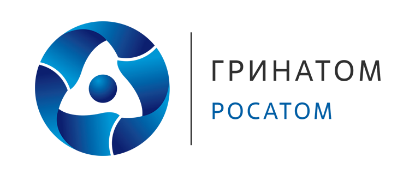 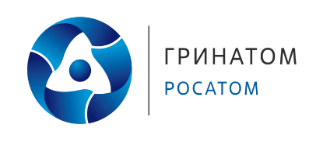 